Miss Kern’s   School Supply List:Here is a list of supplies that better reflect the needs of our classroom.  However, if you have already bought supplies from the General Wallace list, that is perfectly fine!  Please bring in the remainder of the below items with your child throughout the first week of school.  I understand that some items might be in limited supply (Clorox wipes, hand sanitizer) and if you are unable to find any at this time, that is okay!  Thank you so much for your support already!1 Backpack1 Mask (to keep in backpack.  Students are not required to wear masks at school this year but must wear them at dismissal and on bus.)1 Personal Reusable Water Bottle (try to label with their name)1 pack of Ticonderoga Pencils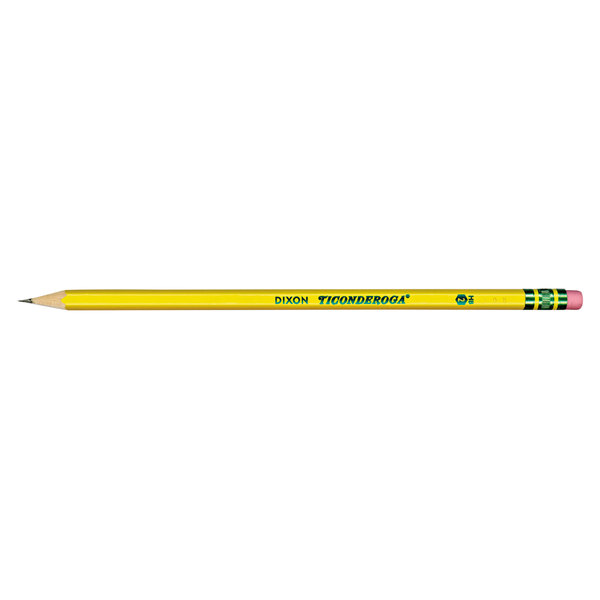  (They sharpen better and last longer than other pencils, saving you money in the long run )1 Pair of Scissors1 Folder1 Pack of Dry Erase Markers1 Clorox Wipes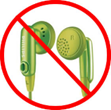 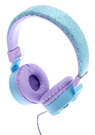 1 Pair of Headphones (not earbuds) Needed ASAP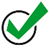 1 Box of Gallon sized Baggies GIRLS1 Box of Sandwich Sized Baggies BOYS* Students do not need a pencil school box/art box but can bring one if you already bought one. They will each have a box here that they will be putting all their supplies in.  I also have PLENTY of baby wipes and tissues as of right now.  I will let you know if I need donations for these items at a later time.Other items often asked for/donated:Individually Wrapped Snacks for the Class (22 students)Our class has a daily snack time.  I would greatly appreciate any snack donation you can make through out the year.  Snacks cannot be homemade due to covid, but they can be bulk sized or individually wrapped.  Large Hand Sanitizer BottlesClorox Wipes are usually the first item we run out of.  If you would like to donate more than one container, please feel free! We will use them!